1. napirendELŐTERJESZTÉS a  Képviselő-testület és Pénzügyi Bizottság 2022. január 21-ei rendes nyilvános üléséreTárgy:	A köztisztviselők 2022. évi illetményalapjáról szóló önkormányzati rendelet megalkotásaElőterjesztő:	Köteles Zoltán polgármester		Készítette:	Szabóné Ánosi Ildikó jegyzőElőzetesen tárgyalja: Pénzügyi BizottságAz előterjesztéssel kapcsolatos törvényességi észrevétel:Rendelet 	xHatározat				normatív határozat 			     		határozatA döntéshez 	egyszerű többség szükséges  	x minősített többség szükséges Az előterjesztés a kifüggesztési helyszínen közzétehető:			igen	x			nem	Az előterjesztést nyílt ülésen kell tárgyalni.		xAz előterjesztést zárt ülésen kell tárgyalni.			Az előterjesztés zárt ülésen tárgyalható.Tisztelt Képviselő-testület!Magyarország 2022. évi központi költségvetéséről szóló 2021. évi XC. törvény (a továbbiakban: Költségvetési törvény) 62. § (1) bekezdése alapján A közszolgálati tisztviselőkről szóló 2011. évi CXCIX. törvény (továbbiakban: Kttv.) 132. §-a szerinti illetményalap 2022. évben 38 650 forint. (2008. óta változatlan az összege).A Költségvetési törvény 62. § (6) bekezdése szerint „ A helyi önkormányzat képviselő-testülete rendeletben a 2022. évben - az önkormányzat saját forrásai terhére - a helyi önkormányzat képviselő-testületének polgármesteri hivatalánál, közterület-felügyeleténél, illetve a közös önkormányzati hivatalnál foglalkoztatott köztisztviselők vonatkozásában - a közszolgálati tisztviselőkről szóló 2011. évi CXCIX. törvényben foglaltaktól eltérően - az (1) bekezdésben meghatározottnál magasabb összegben állapíthatja meg az illetményalapot. A magasabb illetményalap szerint megállapított havi illetmény nem haladhatja meg a Központi Statisztikai Hivatal által Hivatalos Értesítőben közétett, a tárgyévet megelőző évre vonatkozó nemzetgazdasági havi átlagos bruttó kereset tízszeresét. Személyi illetmény esetén e bekezdés szabályai akként alkalmazandók, hogy pótlék ez esetben sem fizethető.”A Kápolnásnyéki Közös Önkormányzati Hivatalt alapító önkormányzatok Képviselő-testületei már az önkormányzatok 2019., 2020. és 2021. évi költségvetési rendeletükben is éltek a lehetőséggel, és az illetményalapot 50.000.-Ft-ban határozták meg.A Költségvetési   törvény   75.§ (3) bekezdés b) pontjában   kapott   felhatalmazás   alapján   az illetményalapot az adott évre vonatkozóan - azaz 2022. január 1. napjától 2022. december 31. napjáig - lehet magasabb összegben megállapítani, ezen felhatalmazás alapján hozott rendeletet a 2023. évi illetmények megállapításánál már nem lehet alkalmazni.A képviselő-testületeknek külön-külön, önálló önkormányzati rendeletben kell megállapítani az önkormányzati hivatalban foglalkoztatott köztisztviselők vonatkozásában az illetményalap-emelést. Az illetményalap megemelt összegű megállapítását indokolja a munkaerő piaci helyzet, a bérek, az átlagos bruttó keresetek tapasztalható növekedése, részben a versenyszféra munkaerő elszívó hatása, továbbá a környező települési önkormányzatok, illetve a közigazgatás más helyi, térségi alrendszerei által előidézett versenyhelyzet. Tájékoztatásul közöljük, a kötelező legkisebb munkabér (minimálbér) és a garantált bérminimum megállapításáról szóló 703/2021. (XII. 15.) Korm. rendelet 2.§ (1) és (2) bekezdése értelmében a minimálbér havi összege 2022. január 1-jétől bruttó 200.000.-Ft, míg a munkavállalók jóval nagyobb részét érintő garantált bérminimum 2022. január 1-jétől havi 260.000.-Ft.Tájékoztatom a képviselőket, hogy a Kttv. szerinti illetmény alappal (38.650.-Ft), valamint az önkormányzatunk által eddigiekben meghatározott jelenlegi (50.000.-Ft) illetményalappal számolt besorolási bér a középfokú és egyes felsőfokú végzettségű dolgozók esetén a legtöbb esetben nem éri el a garantált bérminimum összegét.Véleményem szerint a jól képzett, eredményes, jó munkát végző munkaerő elvándorlásának megakadályozása érdekében 2022-ben is szükséges az illetményalap jogszabályban megállapított összegének magasabb mértékben történő meghatározása. A fent részletezett indokok alapján, valamint a szakmailag kiemelkedő munkát végző köztisztviselők megtartása, illetve állományunkba történő felvétele érdekében javaslom a Képviselő-testületnek, hogy a köztisztviselői illetményalap összegét 2022-ben 60.000.-Ft-ban határozza meg. Kérem a Tisztelt Képviselő-testületet és a Pénzügyi Bizottságot, hogy a Közös Hivatal köztisztviselőinek a 2022. évi illetményalapjáról szóló önkormányzati rendelet tervezetét megtárgyalni és elfogadni szíveskedjen.Nadap, 2022. január 10.Határozati javaslatNadap Község Önkormányzat Képviselő-testületénekPénzügyi Bizottsága…/2022.(I.21.)határozataa köztisztviselők 2022 évi illetményalapjáról szóló önkormányzati rendelet elfogadásárólNadap Község Önkormányzat Képviselő-testületének Pénzügyi Bizottsága az előterjesztésnek megfelelően javasolja a Képviselő-testületnek a köztisztviselők 2022. évi illetményalapjáról szóló önkormányzati rendelettervezet elfogadását.A határozat végrehajtásáért felelős:  Bakos László a Pénzügyi Bizottság elnökeA határozat végrehajtásának határideje:	azonnaliRendelettervezetNadap Község Önkormányzat Képviselő-testületének   /2022.(I. .) önkormányzati rendelete a köztisztviselők 2022. évi illetményalapjárólNadap Község Önkormányzat Képviselő-testülete Magyarország 2022. évi központi költségvetéséről szóló 2021. évi XC. törvény 62. § (6) bekezdésében és 75. § (3) bekezdés b) pontjában kapott felhatalmazás alapján, az Alaptörvény 32. cikk (1) bekezdés a) pontjában meghatározott feladatkörében eljárva a következőket rendeli el:1.§ A Kápolnásnyéki Közös Önkormányzati Hivatalban foglalkoztatott köztisztviselők illetményalapjának mértéke 2022. évben 60.000 Ft.2.§ (1) Ez a rendelet a kihirdetését követő napon lép hatályba. Rendelkezéseit 2022. január 1. napjától kell alkalmazni.(2) Ez a rendelet 2022. december 31. napján hatályát veszti. Köteles Zoltán                                           Szabóné Ánosi Ildikó                    polgármester                                                      jegyzőZáradék:A rendelet a mai napon kihirdetésre került:Nadap, 2022. január .								Szabóné Ánosi Ildikó								      jegyzőElőzetes hatásvizsgálatRendelettervezethezNadap Község Önkormányzat Képviselő-testületének     /2022.(I. .) önkormányzati rendelete a köztisztviselők 2022. évi illetményalapjárólTársadalmi hatása: Az illetményalap emelésével biztosítható az önkormányzati hivatalban a szakképzett munkaerő megtartása, a fluktuáció csökkenése, az álláshelyek vonzóbbá tétele.Gazdasági, költségvetési hatása: A Kápolnásnyéki Közös Önkormányzati Hivatal (a továbbiakban: KÖH) személyi előirányzata fedezetét az alapító önkormányzatok 2022. évi költségvetési rendeletében biztosítani szükséges. Környezeti, egészségi hatása: közvetlen környezeti és egészségi következményei nincsenek a rendelettervezetnek.Adminisztratív terheket befolyásoló hatásai: a rendelet alkalmazása az adminisztratív terheket nem befolyásolja.A jogszabály megalkotásának szükségessége, elmaradásának várható következménye:  A rendelet megalkotása lehetőség. Az önkormányzati hivatalban foglalkoztatott szakemberek helyben tartása miatt szükséges a rendeletalkotás, ezzel csökkenthető az esetleges további szakember elvándorlás a versenyszférába.A jogszabály alkalmazásához szükséges személyi, szervezeti, tárgyi és pénzügyi feltételek: A rendelet a meglévő szervezeti, személyi feltételekkel alkalmazható, a tárgyi feltételek megteremtése nagyobb megterhelést nem jelent, a költségvetésben a pénzügyi forrás a 2022. évi költségvetés elfogadását követően rendelkezésre áll.IndokolásRendelettervezethezNadap Község Önkormányzat Képviselő-testületének     /2022.(I. .) önkormányzati rendelete a köztisztviselők 2022. évi illetményalapjárólMagyarország 2022. évi központi költségvetéséről szóló 2020. évi XC. törvény 75.§ (3) bekezdés b) pontja felhatalmazást ad a helyi önkormányzat képviselő-testületének, hogy rendeletében a 62. § (6) bekezdésben foglaltak szerint az 62. § (1) bekezdéstől eltérően magasabb összegű illetményalapot határozzon meg.A Kápolnásnyéki Közös Önkormányzati Hivatalt alapító önkormányzatok Képviselő-testületei már az önkormányzatok 2019., 2020. és 2021. évi költségvetési rendeletükben is éltek ezzel a lehetőséggel, és az illetményalapot 50.000.-Ft-ban határozták meg.A jól képzett, eredményes, és jó munkát végző szakképzett munkatársak elvándorlásának megakadályozása érdekében 2022-ben is szükséges az illetményalap jogszabályban megállapított összegének magasabb mértékben - 60.000.-Ft - történő meghatározása.Részletes indokolás 1.§-hoz2022. évre az illetményalap a Költségvetési törvényben meghatározotthoz képest magasabb összegben, 60.000.-Ft-ban kerül megállapításra.2.§-hozA rendelet hatályba lépésére és hatályon kívül helyezésére vonatkozó rendelkezéseket tartalmaz.Nadap Község Önkormányzat Képviselő-testülete8097 Nadap, Haladás út 56.Tel/Fax: 06-22/470-001e-mail cím: polgarmester@nadap.hu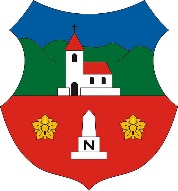 …………………………………….Köteles Zoltánpolgármester